Weekly Calendar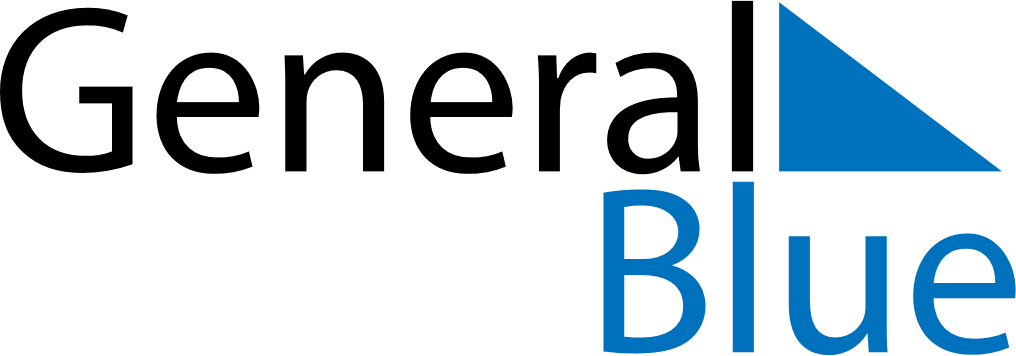 June 13, 2027 - June 19, 2027Weekly CalendarJune 13, 2027 - June 19, 2027SundayJun 13MondayJun 14TuesdayJun 15WednesdayJun 16ThursdayJun 17FridayJun 18SaturdayJun 19MY NOTES